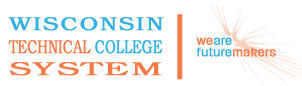 Wisconsin Technical College System10-809-172  Introduction to Diversity StudiesCourse Outcome SummaryCourse InformationPre/CorequisitesCourse CompetenciesDescriptionIntroduces learners to the study of diversity from a local to a global environment using a holistic, interdisciplinary approach. Encourages self-exploration and prepares the learner to work in a diverse environment. In addition to an analysis of majority/minority relations in a multicultural context, the primary topics of race, ethnicity, age, gender, class, sexual orientation, disability, religion are explored.Total Credits3.00Each Wisconsin Technical College determines the General Education course prerequisites used by their academic institution. If prerequisites for a course are determined to be appropriate, the final Course Outcome Summary must identify the prerequisites approved for use by the individual Technical College.1Differentiate basic concepts related to diversity and sociodemographic variablesAssessment StrategiesOral, Written or Graphic AssessmentCriteriaYou apply the terminology in context (prejudice, discrimination, stereotype, etc.)You identify sociodemographic variablesYou provide examples of the concepts related to diversityYou compare the examples to your personal experience and your own personal demographic variables You summarize implications of the concepts to the workplace and or personal life2Analyze patterns of interaction and adaptations of subordinate groups within a historical contextAssessment StrategiesOral, Written or Graphic AssessmentCriteriaYou identify subordinate groupsYou define various characteristics of the group i.e. political power, healthcare, educationYou examine the dominant group’s different types of interaction/treatment of subordinate groups (genocide, expulsion, segregation, assimilation, accommodation, pluralism) You compare dominant and subordinate group development and  the impact of dominant group power over subordinate groupsYou trace the progression or non-progression of the groupYou compare how different subordinate groups have changed over time You evaluate the implications of the group’s history on its current status3Analyze the effect of various forms of communication among and within groupsAssessment StrategiesOral, Written or Graphic AssessmentCriteriaYou recognize how culture influences communicationYou compare verbal and nonverbal communication between groupsYou explain the consequences of invisibility, negative stereotypes and media’s role in representation of groupsYou identify factors that influence communication (such as race, ethnicity, gender and/or class)You provide real world examples of how communication varies among and within groups4Examine potential legal, political, social and/or economic outcomes of personal behavior as they relate to diverse populationsAssessment StrategiesOral, Written or Graphic AssessmentCriteriaYou identify relevant legal or legislative rules that apply to your occupationYou explain landmark legal casesYou identify relevant personal examplesYou identify relevant professional examplesYou explain the consequences of personal behavior to yourself and your organization5Assess the importance of global perspectivesAssessment StrategiesOral, Written or Graphic AssessmentCriteriaYou define the concepts of global perspectiveYou identify advantages and disadvantages of a global perspectiveYou explain how what happens at a global level impacts the local levelYou identify diversity issues worldwideYou explain the process and impact of colonization and exploitation6Explore material and nonmaterial aspects of culturesAssessment StrategiesOral, Written or Graphic AssessmentCriteriaYou define material and nonmaterial aspects of cultureYou give examples of material aspects of cultureYou give examples of nonmaterial aspects of cultureYou compare your culture with other cultures exploring concepts of ethnocentrism and ethnorelativism   7Trace patterns of migration and immigration of diverse populationsAssessment StrategiesOral, Written or Graphic AssessmentCriteriaYou define migration and immigrationYou describe the evolution of immigration policies over timeYou map migration and immigration patternsYou relate migration and immigration to worldwide eventsYou evaluate the impact of migration and immigration on the group’s power and privilege8Assess how power and privilege impact individuals and groupsAssessment StrategiesOral, Written or Graphic AssessmentCriteriaYou explain the concepts of power and privilegeYou give examples of privilegeYou relate privilege to powerYou identify your own privilegesYou assess the impact of power and privilege on one’s life opportunities and challengesYou relate power and privilege to the influence you have on othersYou identify the impacts of individual and institutional discrimination9Examine the impact of bias and behavior on relationships (personal and group)Assessment StrategiesOral, Written, or Graphic AssessmentCriteriaYou identify your own biasesYou explain how they impact behaviorYou assess the impact on relationshipsYou evaluate how your biases have changed over timeYou identify factors that have contributed to your change in perspective10Explore the concept of social justiceAssessment StrategiesOral, Written or Graphic AssessmentCriteriaYou define social justiceYou identify examples of social justice issuesYou compare issues locally and globallyYou relate social justice to cultural valuesYou identify ways you and others can advocate for equality and social justice